Caja Costarricense de Seguro Social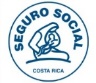 Gerencia de PensionesDirección Administración de Pensiones Caja Costarricense de Seguro SocialGerencia de PensionesDirección Administración de Pensiones Caja Costarricense de Seguro SocialGerencia de PensionesDirección Administración de Pensiones Caja Costarricense de Seguro SocialGerencia de PensionesDirección Administración de Pensiones Caja Costarricense de Seguro SocialGerencia de PensionesDirección Administración de Pensiones Caja Costarricense de Seguro SocialGerencia de PensionesDirección Administración de Pensiones Caja Costarricense de Seguro SocialGerencia de PensionesDirección Administración de Pensiones Formulario Actualización de Datos, Ley 8204 Pensionados Régimen de Invalidez Vejez y Muerte (IVM)Formulario Actualización de Datos, Ley 8204 Pensionados Régimen de Invalidez Vejez y Muerte (IVM)Formulario Actualización de Datos, Ley 8204 Pensionados Régimen de Invalidez Vejez y Muerte (IVM)Formulario Actualización de Datos, Ley 8204 Pensionados Régimen de Invalidez Vejez y Muerte (IVM)Formulario Actualización de Datos, Ley 8204 Pensionados Régimen de Invalidez Vejez y Muerte (IVM)Formulario Actualización de Datos, Ley 8204 Pensionados Régimen de Invalidez Vejez y Muerte (IVM)Formulario Actualización de Datos, Ley 8204 Pensionados Régimen de Invalidez Vejez y Muerte (IVM)Datos PersonalesDatos PersonalesDatos PersonalesDatos PersonalesDatos PersonalesMedios de notificación y/o localizaciónMedios de notificación y/o localizaciónNombre completo:Teléfono de Habitación:Primer Apellido:Celular:Segundo Apellido:Correo electrónico:N° Identificación:Sexo:Fax:País de nacimiento:Lugar:Apto Postal:Fecha nacimiento:DíaMesMesAñoOtro:Fecha nacimiento:AUTORIZO A LA C.C.S.S A ENVIARME INFORMACIÓN POR CORREO  ELECTRÓNICO Y/O VÍA FAX.AUTORIZO A LA C.C.S.S A ENVIARME INFORMACIÓN POR CORREO  ELECTRÓNICO Y/O VÍA FAX.Fecha vencimiento ID:DíaMesMesAñoAUTORIZO A LA C.C.S.S A ENVIARME INFORMACIÓN POR CORREO  ELECTRÓNICO Y/O VÍA FAX.AUTORIZO A LA C.C.S.S A ENVIARME INFORMACIÓN POR CORREO  ELECTRÓNICO Y/O VÍA FAX.Fecha vencimiento ID:Estado civil:Lugar de residenciaLugar de residenciaLugar de residenciaLugar de residenciaLugar de residencia(Uso oficina) Documentos requeridos(Uso oficina) Documentos requeridosProvincia:Cantón:Cantón:Distrito:Distrito:             COPIA CÉDULA DE IDENTIDAD VIGENTE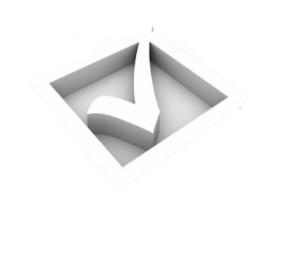              COPIA RECIBO DE SERVICIO PÚBLICO DE SU RESIDENCIA             COPIA CÉDULA DE IDENTIDAD VIGENTE             COPIA RECIBO DE SERVICIO PÚBLICO DE SU RESIDENCIA             COPIA CÉDULA DE IDENTIDAD VIGENTE             COPIA RECIBO DE SERVICIO PÚBLICO DE SU RESIDENCIA             COPIA CÉDULA DE IDENTIDAD VIGENTE             COPIA RECIBO DE SERVICIO PÚBLICO DE SU RESIDENCIABarrio:             COPIA CÉDULA DE IDENTIDAD VIGENTE             COPIA RECIBO DE SERVICIO PÚBLICO DE SU RESIDENCIA             COPIA CÉDULA DE IDENTIDAD VIGENTE             COPIA RECIBO DE SERVICIO PÚBLICO DE SU RESIDENCIAOtras señas:             COPIA CÉDULA DE IDENTIDAD VIGENTE             COPIA RECIBO DE SERVICIO PÚBLICO DE SU RESIDENCIA             COPIA CÉDULA DE IDENTIDAD VIGENTE             COPIA RECIBO DE SERVICIO PÚBLICO DE SU RESIDENCIA             COPIA CÉDULA DE IDENTIDAD VIGENTE             COPIA RECIBO DE SERVICIO PÚBLICO DE SU RESIDENCIA             COPIA CÉDULA DE IDENTIDAD VIGENTE             COPIA RECIBO DE SERVICIO PÚBLICO DE SU RESIDENCIA             COPIA CÉDULA DE IDENTIDAD VIGENTE             COPIA RECIBO DE SERVICIO PÚBLICO DE SU RESIDENCIA             COPIA CÉDULA DE IDENTIDAD VIGENTE             COPIA RECIBO DE SERVICIO PÚBLICO DE SU RESIDENCIADeclaro bajo la fe de juramento, que este formulario ha sido completado por mi o en mi presencia, y que la información que he suministrado es fiel y verdadera, por tanto acepto que cualquier falsedad –por acción u omisión- de mi parte, facultará a la Caja Costarricense de Seguro Social a verificar  la veracidad de la información suministrada, a través de los Profesionales de Trabajo Social del Área de Pensiones. Perjurio. Artículo 311.- Se impondrá prisión de tres meses a dos años al que faltare a la verdad cuando la ley le impone bajo juramento o declaración jurada, la obligación de decirla con relación a hechos propios. (Así modificada  la numeración de este artículo por el numeral 185, inciso a) de la ley N°7732, del 17 de diciembre de 1997,  que lo traspasó del 309 al 311) Falso testimonio. Artículo 316.- Será reprimido con prisión de uno a cinco años, el testigo, perito, intérprete o traductor que afirmare una falsedad o negare  o callare la verdad, en todo o en parte, en su deposición, informe, interpretación o traducción, hecha ante la autoridad competente  Si el falso testimonio fuere cometido  en una causa criminal, en perjuicio del inculpado, la pena será de dos a ocho años de prisión. Las penas precedentes se aumentarán en un tercio cuando el falso testimonio sea cometido mediante soborno. (Así modificada la numeración de este artículo por el numeral 185, inciso a) de la ley  N°7732 de 17 de diciembre de 1997, que lo traspasó al 316.Declaro bajo la fe de juramento, que este formulario ha sido completado por mi o en mi presencia, y que la información que he suministrado es fiel y verdadera, por tanto acepto que cualquier falsedad –por acción u omisión- de mi parte, facultará a la Caja Costarricense de Seguro Social a verificar  la veracidad de la información suministrada, a través de los Profesionales de Trabajo Social del Área de Pensiones. Perjurio. Artículo 311.- Se impondrá prisión de tres meses a dos años al que faltare a la verdad cuando la ley le impone bajo juramento o declaración jurada, la obligación de decirla con relación a hechos propios. (Así modificada  la numeración de este artículo por el numeral 185, inciso a) de la ley N°7732, del 17 de diciembre de 1997,  que lo traspasó del 309 al 311) Falso testimonio. Artículo 316.- Será reprimido con prisión de uno a cinco años, el testigo, perito, intérprete o traductor que afirmare una falsedad o negare  o callare la verdad, en todo o en parte, en su deposición, informe, interpretación o traducción, hecha ante la autoridad competente  Si el falso testimonio fuere cometido  en una causa criminal, en perjuicio del inculpado, la pena será de dos a ocho años de prisión. Las penas precedentes se aumentarán en un tercio cuando el falso testimonio sea cometido mediante soborno. (Así modificada la numeración de este artículo por el numeral 185, inciso a) de la ley  N°7732 de 17 de diciembre de 1997, que lo traspasó al 316.Declaro bajo la fe de juramento, que este formulario ha sido completado por mi o en mi presencia, y que la información que he suministrado es fiel y verdadera, por tanto acepto que cualquier falsedad –por acción u omisión- de mi parte, facultará a la Caja Costarricense de Seguro Social a verificar  la veracidad de la información suministrada, a través de los Profesionales de Trabajo Social del Área de Pensiones. Perjurio. Artículo 311.- Se impondrá prisión de tres meses a dos años al que faltare a la verdad cuando la ley le impone bajo juramento o declaración jurada, la obligación de decirla con relación a hechos propios. (Así modificada  la numeración de este artículo por el numeral 185, inciso a) de la ley N°7732, del 17 de diciembre de 1997,  que lo traspasó del 309 al 311) Falso testimonio. Artículo 316.- Será reprimido con prisión de uno a cinco años, el testigo, perito, intérprete o traductor que afirmare una falsedad o negare  o callare la verdad, en todo o en parte, en su deposición, informe, interpretación o traducción, hecha ante la autoridad competente  Si el falso testimonio fuere cometido  en una causa criminal, en perjuicio del inculpado, la pena será de dos a ocho años de prisión. Las penas precedentes se aumentarán en un tercio cuando el falso testimonio sea cometido mediante soborno. (Así modificada la numeración de este artículo por el numeral 185, inciso a) de la ley  N°7732 de 17 de diciembre de 1997, que lo traspasó al 316.Declaro bajo la fe de juramento, que este formulario ha sido completado por mi o en mi presencia, y que la información que he suministrado es fiel y verdadera, por tanto acepto que cualquier falsedad –por acción u omisión- de mi parte, facultará a la Caja Costarricense de Seguro Social a verificar  la veracidad de la información suministrada, a través de los Profesionales de Trabajo Social del Área de Pensiones. Perjurio. Artículo 311.- Se impondrá prisión de tres meses a dos años al que faltare a la verdad cuando la ley le impone bajo juramento o declaración jurada, la obligación de decirla con relación a hechos propios. (Así modificada  la numeración de este artículo por el numeral 185, inciso a) de la ley N°7732, del 17 de diciembre de 1997,  que lo traspasó del 309 al 311) Falso testimonio. Artículo 316.- Será reprimido con prisión de uno a cinco años, el testigo, perito, intérprete o traductor que afirmare una falsedad o negare  o callare la verdad, en todo o en parte, en su deposición, informe, interpretación o traducción, hecha ante la autoridad competente  Si el falso testimonio fuere cometido  en una causa criminal, en perjuicio del inculpado, la pena será de dos a ocho años de prisión. Las penas precedentes se aumentarán en un tercio cuando el falso testimonio sea cometido mediante soborno. (Así modificada la numeración de este artículo por el numeral 185, inciso a) de la ley  N°7732 de 17 de diciembre de 1997, que lo traspasó al 316.Declaro bajo la fe de juramento, que este formulario ha sido completado por mi o en mi presencia, y que la información que he suministrado es fiel y verdadera, por tanto acepto que cualquier falsedad –por acción u omisión- de mi parte, facultará a la Caja Costarricense de Seguro Social a verificar  la veracidad de la información suministrada, a través de los Profesionales de Trabajo Social del Área de Pensiones. Perjurio. Artículo 311.- Se impondrá prisión de tres meses a dos años al que faltare a la verdad cuando la ley le impone bajo juramento o declaración jurada, la obligación de decirla con relación a hechos propios. (Así modificada  la numeración de este artículo por el numeral 185, inciso a) de la ley N°7732, del 17 de diciembre de 1997,  que lo traspasó del 309 al 311) Falso testimonio. Artículo 316.- Será reprimido con prisión de uno a cinco años, el testigo, perito, intérprete o traductor que afirmare una falsedad o negare  o callare la verdad, en todo o en parte, en su deposición, informe, interpretación o traducción, hecha ante la autoridad competente  Si el falso testimonio fuere cometido  en una causa criminal, en perjuicio del inculpado, la pena será de dos a ocho años de prisión. Las penas precedentes se aumentarán en un tercio cuando el falso testimonio sea cometido mediante soborno. (Así modificada la numeración de este artículo por el numeral 185, inciso a) de la ley  N°7732 de 17 de diciembre de 1997, que lo traspasó al 316.Declaro bajo la fe de juramento, que este formulario ha sido completado por mi o en mi presencia, y que la información que he suministrado es fiel y verdadera, por tanto acepto que cualquier falsedad –por acción u omisión- de mi parte, facultará a la Caja Costarricense de Seguro Social a verificar  la veracidad de la información suministrada, a través de los Profesionales de Trabajo Social del Área de Pensiones. Perjurio. Artículo 311.- Se impondrá prisión de tres meses a dos años al que faltare a la verdad cuando la ley le impone bajo juramento o declaración jurada, la obligación de decirla con relación a hechos propios. (Así modificada  la numeración de este artículo por el numeral 185, inciso a) de la ley N°7732, del 17 de diciembre de 1997,  que lo traspasó del 309 al 311) Falso testimonio. Artículo 316.- Será reprimido con prisión de uno a cinco años, el testigo, perito, intérprete o traductor que afirmare una falsedad o negare  o callare la verdad, en todo o en parte, en su deposición, informe, interpretación o traducción, hecha ante la autoridad competente  Si el falso testimonio fuere cometido  en una causa criminal, en perjuicio del inculpado, la pena será de dos a ocho años de prisión. Las penas precedentes se aumentarán en un tercio cuando el falso testimonio sea cometido mediante soborno. (Así modificada la numeración de este artículo por el numeral 185, inciso a) de la ley  N°7732 de 17 de diciembre de 1997, que lo traspasó al 316.Declaro bajo la fe de juramento, que este formulario ha sido completado por mi o en mi presencia, y que la información que he suministrado es fiel y verdadera, por tanto acepto que cualquier falsedad –por acción u omisión- de mi parte, facultará a la Caja Costarricense de Seguro Social a verificar  la veracidad de la información suministrada, a través de los Profesionales de Trabajo Social del Área de Pensiones. Perjurio. Artículo 311.- Se impondrá prisión de tres meses a dos años al que faltare a la verdad cuando la ley le impone bajo juramento o declaración jurada, la obligación de decirla con relación a hechos propios. (Así modificada  la numeración de este artículo por el numeral 185, inciso a) de la ley N°7732, del 17 de diciembre de 1997,  que lo traspasó del 309 al 311) Falso testimonio. Artículo 316.- Será reprimido con prisión de uno a cinco años, el testigo, perito, intérprete o traductor que afirmare una falsedad o negare  o callare la verdad, en todo o en parte, en su deposición, informe, interpretación o traducción, hecha ante la autoridad competente  Si el falso testimonio fuere cometido  en una causa criminal, en perjuicio del inculpado, la pena será de dos a ocho años de prisión. Las penas precedentes se aumentarán en un tercio cuando el falso testimonio sea cometido mediante soborno. (Así modificada la numeración de este artículo por el numeral 185, inciso a) de la ley  N°7732 de 17 de diciembre de 1997, que lo traspasó al 316._______________________________                           ___________________________________                           ___________________________Firma del usuario				Lugar y Fecha			Firma del funcionario_______________________________                           ___________________________________                           ___________________________Firma del usuario				Lugar y Fecha			Firma del funcionario_______________________________                           ___________________________________                           ___________________________Firma del usuario				Lugar y Fecha			Firma del funcionario_______________________________                           ___________________________________                           ___________________________Firma del usuario				Lugar y Fecha			Firma del funcionario_______________________________                           ___________________________________                           ___________________________Firma del usuario				Lugar y Fecha			Firma del funcionario_______________________________                           ___________________________________                           ___________________________Firma del usuario				Lugar y Fecha			Firma del funcionario_______________________________                           ___________________________________                           ___________________________Firma del usuario				Lugar y Fecha			Firma del funcionario